Золотые правила воспитанияучитесь слушать и слышать своего ребенка постарайтесь сделать так, чтобы только вы снимали его эмоциональное напряжениене запрещайте детям выражать отрицательные  эмоции  умейте принять   и любить его таким, каков он есть повиновение, послушание и исполнительность будут там, где они предъявляются разумнок агрессивным проявлениям в поведении ребенка приводит агрессивность семьи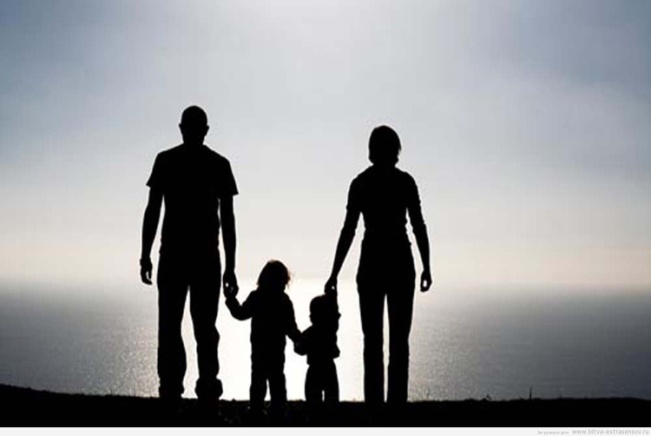 Наказание значимо, если:следует немедленно за поступкомобъяснено ребенкусуровое, но не жестокоеоценивает действия ребенка, а не его человеческие качества «Библиотека для детей и юношества имени Альберта Лиханова»приглашает васс понедельника по пятницус 10.00 до 18.00обед с 13.00 до 14.00суббота – с 9.00 до 17.00 воскресенье - выходнойЛетний график работы: с понедельника по четверг с 10.00 до 18.00 в пятницу  с 10.00 до 17.00                                                            суббота и воскресенье – выходнойНаш адрес:г. Киров, ул. Орловская, 17ател.32-19-99 (общий)тел./факс 32-19-32 (директор)тел. 64-43-91 (психолого-педагогический отдел) тел. 64-47-02 (абонемент)приглашаем подписаться на страницу в сети «ВКонтакте» «Психолого-педагогический отдел»https://vk.com/ppo_biblсайт: www.lihanovlib.rue-mail: biblioteka2004@yandex.ruДетство должно быть счастливым: о методах воспитания детей в семье: информационный буклет/                            сост. Е.А.Спицына. - Киров: МБУ «Библиотека                                   им. А. Лиханова, 2019МБУ «Библиотека для детей и юношества имени Альберта Лиханова»Психолого-педагогический отдел«Детство должно быть счастливым»:о методах воспитания                        детей в семье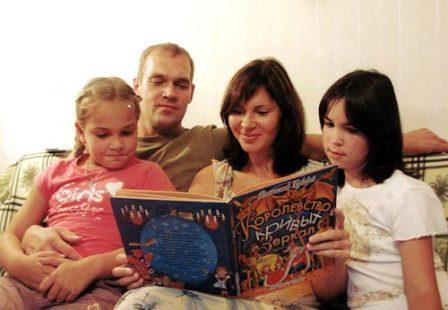 информационный буклет                             Киров2019 годЧто такое семейное воспитание?Это  целенаправленные, сознательные воспитательные воздействия, осуществляемые родителями с целью формирования определённых качеств и умений детей. Процесс социального научения происходит как при непосредственном взаимодействии ребёнка с родителями, так и на основе наблюдений за особенностями взаимоотношений других членов семьи между собой.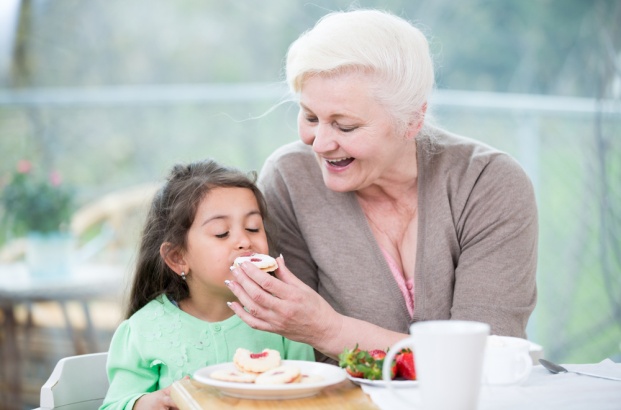 Стили семейного воспитанияАВТОРИТАРНЫЙ:  все решения принимают родители, считающие, что ребёнок во всём должен подчиняться их воле, авторитету. Результат: формирование механизма внешнего контроля, основанный на чувстве вины или страха перед наказанием. ДЕМОКРАТИЧЕСКИЙ:  родители поощряют личную ответственность и самостоятельность своих детей в соответствии с их возрастными возможностями, однако последнее слово всегда за ними. Результат: формирование правильного ответственного социального поведения.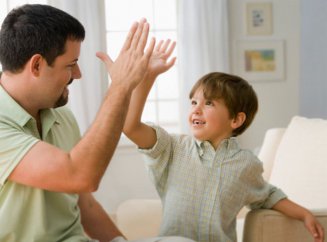 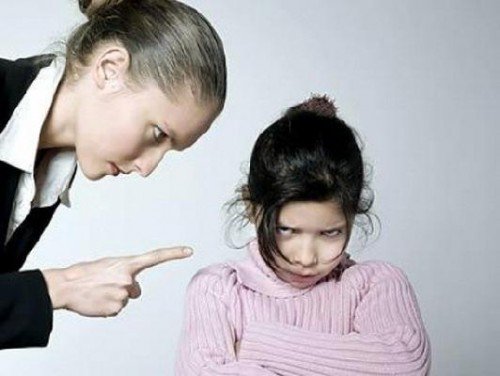 ЛИБЕРАЛЬНЫЙ СТИЛЬ:  ребёнок практически не знает запретов и ограничений со стороны взрослых или не выполняет указаний родителей, для которых характерно неумение, неспособность или нежелание руководить детьми.                       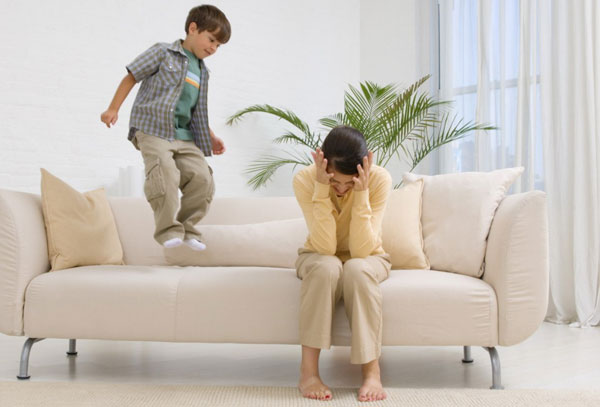 Результат: вовлечение ребёнка в асоциальные группы, так как не сформированы механизмы самостоятельного и ответственного поведения в обществе.ОПЕКАЮЩИЙ:  стремление постоянно быть около ребёнка, решать за него все возникающие проблемы. Результат: эгоизм, чрезмерное преувеличение собственной значимости ребёнка, запаздывание социальной зрелости.ХАОТИЧНЫЙ:  у родителей отсутствует единый подход к воспитанию ребёнка, для разных членов семьи характерно собственное видение воспитательного процесса, либо у одного из родителей имеют место частые эмоциональные перепады.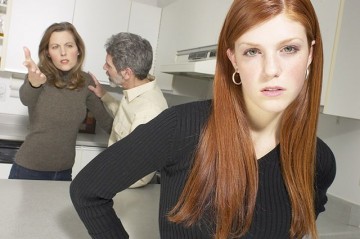 Результата: влияние взрослого на ребёнка нивелируется, он не считается с требованиями взрослых и становится неуправляем.